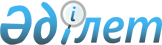 Об утверждении Плана по управлению пастбищами и их использованию по Сарканскому району на 2018-2019 годы
					
			Утративший силу
			
			
		
					Решение Сарканского районного маслихата Алматинской области от 16 мая 2018 года № 39-168. Зарегистрировано Департаментом юстиции Алматинской области 29 мая 2018 года № 4729. Утратило силу решением Сарканского районного маслихата Алматинской области от 07 декабря 2018 года № 51-213
      Сноска. Утратило силу решением Сарканского районного маслихата Алматинской области 07.12.2018 № 51-213 (вводится в действие со дня его первого официального опубликования).
      В соответствии с подпунктом 1) статьи 8 Закона Республики Казахстан от 20 февраля 2017 года "О пастбищах", Сарканский районный маслихат РЕШИЛ:
      1. Утвердить План по управлению пастбищами и их использованию по Сарканскому району на 2018-2019 годы согласно приложению к настоящему решению.
      2. Контроль за исполнением настоящего решения возложить на постоянную комиссию Сарканского районного маслихата "По вопросам полномочия депутатов, законности, охраны правопорядка, социальной политики, взаимодействия с молодежными и общественными объединениями".
      3. Настоящее решение вступает в силу со дня государственной регистрации в органах юстиции и вводится в действие по истечении десяти календарных дней после дня его первого официального опубликования. План по управлению пастбищами и их использованию по Сарканскому району на 2018-2019 годы
      Настояший План по управлению пастбищами и их использованию по Сарканскому району на 2018-2019 годы (далее – План) разработан в соответствии с Законом Республики Казахстан от 20 февраля 2017 года "О пастбищах", приказом Заместителя Премьер-Министра Республики Казахстан – Министра сельского хозяйства Республики Казахстан от 24 апреля 2017 года № 173 "Об утверждении Правил рационального использования пастбищ" (зарегистрирован в Реестре государственной регистрации нормативных правовых актов № 15090), приказом Министра сельского хозяйства Республики Казахстан от 14 апреля 2015 года № 3-3/332 "Об утверждении предельно допустимой нормы нагрузки на общую площадь пастбищ" (зарегистрирован в Реестре государственной регистрации нормативных правовых актов № 11064).
      План принимается в целях рационального использования пастбищ, устойчивого обеспечения потребности в кормах и предотвращения процессов деградации пастбищ.
      План содержит:
      1. схему (карту) расположения пастбищ на территории административно-территориальной единицы в разрезе категории земель, собствеников земельных участков и землепользователей на основании правоустанавливающих документов, согласно приложению 1 к настоящему Плану;
      2. приемлемую схему пастбищеоборотов, согласно приложению 2 к настоящему Плану;
      3. карту с обозначением внешних и внутренних границ и площадей пастбищ, в том числе сезонных, объектов пастбищной инфраструктуры, согласно приложению 3 к настоящему Плану;
      4. схему доступа пастбищепользователей к водоисточникам (озерам, рекам, прудам, копаням, оросительным или обводительным каналам, трубчатым или шахтным колодцам), составленную согласно норме потребления воды, согласно приложению 4 к настоящему Плану;
      5. схему перераспределения пастбищ для размещения поголовья сельскохозяйственных животных физических и (или) юридических лиц, у которых отсутствуют пастбища, и перемещения его на предоставляемые пастбища, согласно 5 к настоящему Плану;
      6. схему размещения поголовья сельскохозяйственных животных на отгонных пастбищах физических и (или) юридических лиц, не обеспеченных пастбищами, расположенными при городе районого значения, селе, сельском округе, согласно приложеню 6 к настоящему Плану;
      7. календарный график по использованию пастбищ, устанавливающий сезонные маршруты выпаса и передвижения сельскохозяйственных животных, согласно приложению 7 к настоящему Плану.
      План принят с учетом сведений о состоянии геоботанического обследования пастбищ, сведений о ветеринарно-санитарных обьектах, данных о численности поголовья сельскохозяйственных животных с указанием их владельцев-пастбищепользователей, физических и (или) юридических лиц, данных о количестве гуртов, отар, табунов, сформированных по видам и половозрастным группам сельскохозяйственных животных, сведений о формировании поголовья сельскохозяйственных животных для выпаса на отгонных пастбищах, особенностей выпаса сельскохозяйственных животных на культурных и аридных пастбищах.
      Администиративно-территориальное деление района состоит из 12 сельских округов, 36 сельских населенных пунктов. Административный центр город Саркан.
      Сарканский район расположен в восточной части Алматинской области и граничит: на юго-западе Аксуским районом, на востоке и юго-востоке с Алакольским районом. 
      Климат резкоконтинентальный, зима сравнительно холодная, лето жаркое. В январе среднегодовая температура воздуха -14,9 ºС, в июле +22,5 ºС. Среднегодовой размер осадков – 300 мм.
      Общая площадь земель Сарканского района 2440409 гектар, из них пастбищные земли 1703769 гектар (далее – га).
      По категориям земли подразделяется на:
      земли сельскохозяйственного назначения 495039,65 га; 
      земли населенных пунктов 55956,20 га; 
      земли промышленности, транспорта, связи, обороны, национальной безопасности и иного не сельскохозяйственного назначения 8676,42 га;
      земли лесного фонда 38893 га; 
      земли водного фонда 409 га; 
      земли запаса 1689037,73 га.
      На территории района в основном распространены полынь, ель, сорго, тростники, кустарники.
      Насчитывается примерно 87 видов широко распространенных цветковых растений, относящихся к 21 семействам и 66 родам. Наибольшее распространение получили три семейства: злаковые, сложноцветные и полевые.
      Средняя урожайность пастбищных угодии составляет 305 центнер/га.
      Фонд кормов пастбищ используется в пастбищной период продолжительностью 180-200 дней. 
      В Сарканском районе действует 50 ветеринарно-санитарных объектов из них: 18 скотомогильников, 13 ветеринарных пунктов, 6 убойных площадок, 13 пунктов искусственного осеменения. Схема (карта) расположения пастбищ на территории администротивно-территориальной единицы в разрезе категорий земель, собственников земельных участков и землепользователей на основании правоустанавливающих документов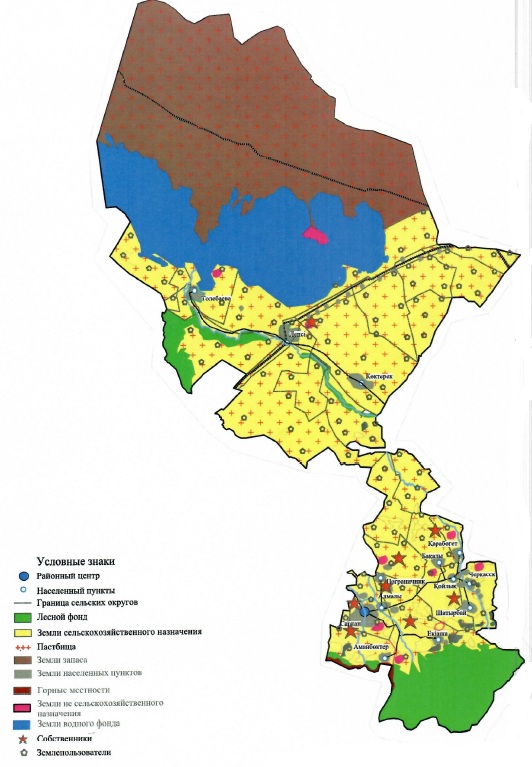  Приемлемые схемы пастбищеоборотов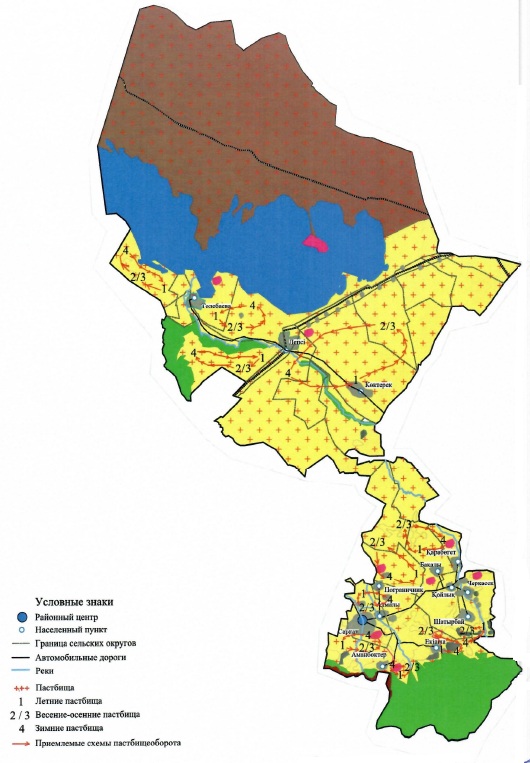  Карта с обозначением внешних и внутренних границ и площадей пастбищ, в том числе сезонных объектов пастбищной инфраструктуры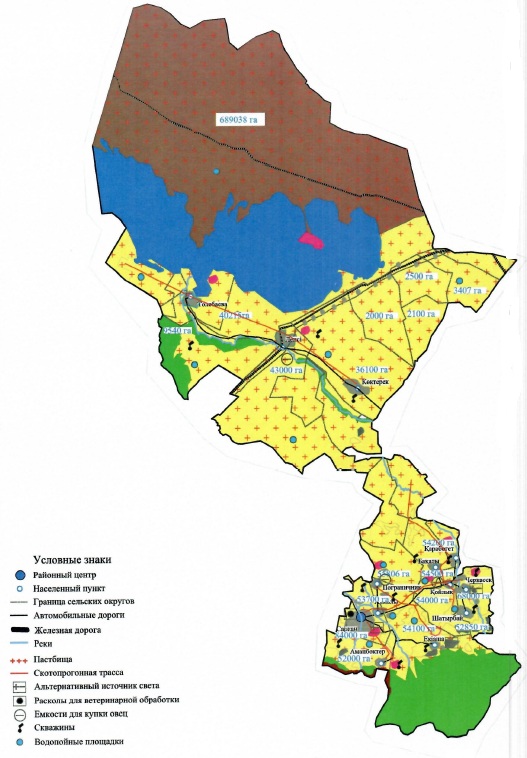  Схема доступа пастбищепользователей к водоисточникам (озерам, рекам, прудам, копаням, оросительным или обводнительным каналам, трубчатым или шахтным колодцам) составленную согласно норме потребления воды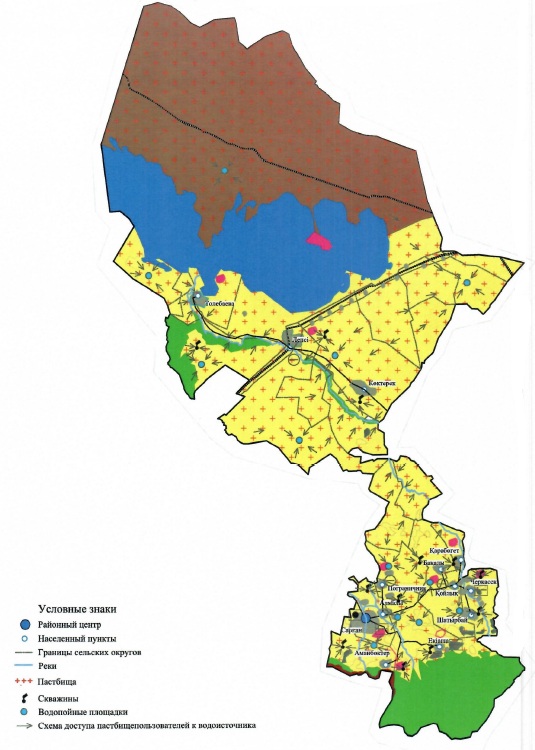  Схема перераспределения пастбищ для размещения поголовья сельскохозяйственных животных физических и (или) юридических лиц, у которых отсутствуют пастбища, и перемещения его на предоставляемые пастбища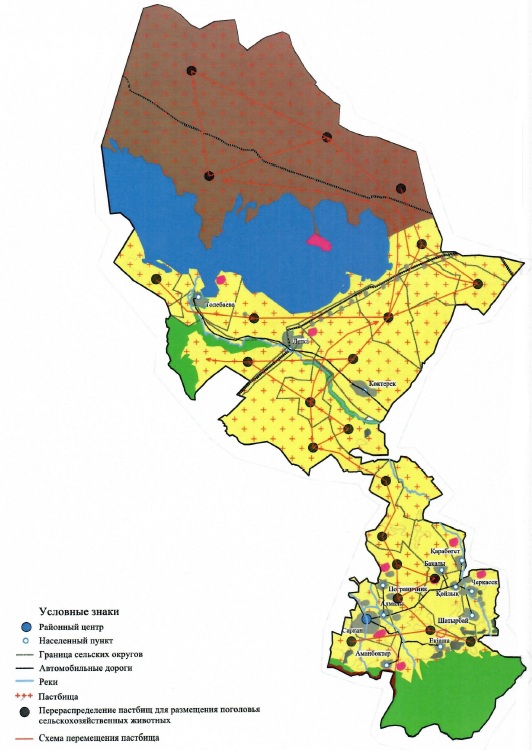  Схема размещения поголовья сельскохозяйственных животных на отгонных пастбищах физических и (или) юридических лиц, не обеспеченных пастбищами, расположенными при городе районного значения, селе, сельском округе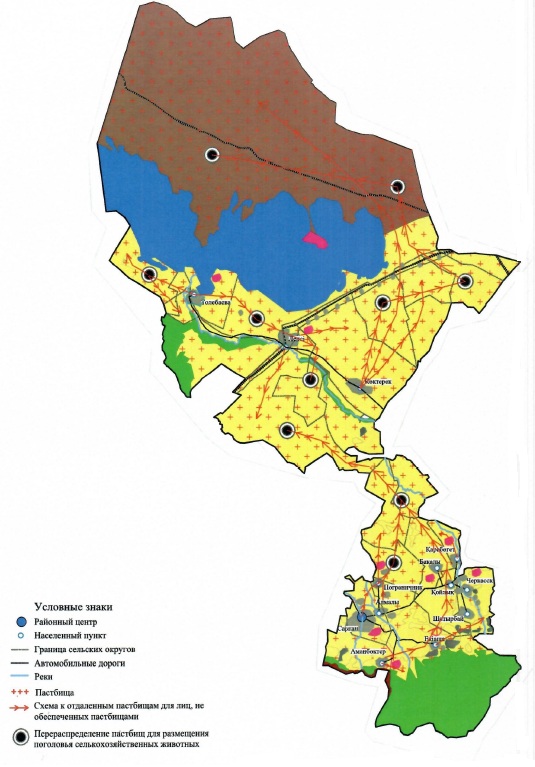  Календарный график по использованию пастбищ, устанавливающий сезонные маршруты выпаса и передвижения сельскохозяйственных животных
					© 2012. РГП на ПХВ «Институт законодательства и правовой информации Республики Казахстан» Министерства юстиции Республики Казахстан
				
      Председатель сессии

      Сарканского районного

      маслихата

Ж. Игиман

      Секретарь Сарканского

      районного маслихата

К. Абдрахманов
Приложение к решению Сарканского районного маслихата от 16 мая 2018 года № 39-168 "Об утверждении Плана по управлению пастбищами и их использованию по Сарканскому району на 2018-2019 годы"Приложение 1 к Плану по управлению пастбищами и их использованию по Сарканскому району на 2018-2019 годыПриложение 2 к Плану по управлению пастбищами и их использованию по Сарканскому району на 2018-2019 годыПриложение 3 к Плану по управлению пастбищами и их использованию по Сарканскому району на 2018-2019 годыПриложение 4 к Плану по управлению пастбищами и их использованию по Сарканскому району на 2018-2019 годыПриложение 5 к Плану по управлению пастбищами и их использованию по Сарканскому району на 2018-2019 годыПриложение 6 к Плану по управлению пастбищами и их использованию по Сарканскому району на 2018-2019 годыПриложение 7 к Плану по управлению пастбищами и их использованию по Сарканскому району на 2018-2019 года
Годы
Сроки перегона скота на пастбища и возврата скота из пастбищ
Сроки перегона скота на пастбища и возврата скота из пастбищ
Сроки перегона скота на пастбища и возврата скота из пастбищ
Сроки перегона скота на пастбища и возврата скота из пастбищ
Годы
Весна
Лето
Осень
Зима
2018
І декада марта

ІІ декада 

мая
ІІ декада

мая

ІІ декада октября
ІІ декада октября

ІІІ декада ноября
ІІІ декада ноября

І декада марта
2019
І декада марта

ІІ декада

 мая
ІІ декада 

мая

ІІ декада октября
ІІ декада октября

ІІІ декада ноября
ІІІ декада ноября

І декада марта